寒假寫作學習單 二年（ ）班                                                              家長簽名:(                )      題目:我最喜歡的顏色    我們生活在各種顏色組合成的美麗世界，每個人喜愛的顏色都不同，在這麼多顏色中，你最喜歡哪一種顏色呢？為什麼喜歡這個顏色？這個顏色會讓你想到什麼？它帶給你什麼樣感覺，請將它描寫出來。我最喜歡的顏色是插畫區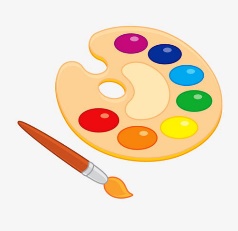 插畫區插畫區插畫區插畫區插畫區插畫區插畫區插畫區插畫區插畫區插畫區